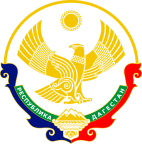 МИНИСТЕРСТВО ОБРАЗОВАНИЯ И НАУКИ РЕСПУБЛИКИ ДАГЕСТАНМКОУ «Бугленская СОШ имени Ш.И.Шихсаидова»Россия, республика  Дагестан, 368210, Буйнакский район село Буглен  ул. Спортивная 6.e-mail: buglei.school@mail.ru    ОГРН: 1030500714793   ИНН: 0507009667Трудоустройство выпускниковУчащиеся 9 классов за 2012-2013 учебный годУчащиеся 11 класса за 2012-2013 учебный годУчащиеся 9 классов за 2013-2014 учебный годУчащиеся 11 класса за 2013-2014 учебный годУчащиеся 9 классов за 2014-2015 учебный годУчащиеся 11 класса за 2014-2015 учебный годУчащиеся 9 классов за 2015-2016 учебный годУчащиеся 11 класса за 2015-2016 учебный год                                        Учащиеся 9 классов за 2016-2017 учебный год.                                                      Учащиеся 11 класса  за 2016-2017 учебный год.№   ОУ района    Вып.9кл.Пост.в.учр.СПОПост.в учр.НПООбуч.НакурсахУстр.наработуНаходдомаУчатВ10кл.1Бугленская СОШ172-1  -  -14№   ОУ районаВып.11кл.Пост.в.ВУЗыПост.в учр.СПОПост.в учр.НПОУстр.наработуПризвВ РАОбуч на курсахНаходдома1Бугленская СОШ    13   8  3  1  --1-№   ОУ района    Вып.9кл.Пост.в.учр.СПОПост.в учр.НПООбуч.НакурсахУстр.наработуНаходдомаУчатВ10кл.1Бугленская СОШ1813  -  -14№   ОУ районаВып.11кл.Пост.в.ВУЗыПост.в учр.СПОПост.в учр.НПОУстр.наработуПризвВ РАОбуч на курсахНаходдома1Бугленская СОШ    8   5  3  -  ----№   ОУ района    Вып.9кл.Пост.в.учр.СПОПост.в учр.НПООбуч.НакурсахУстр.наработуНаходдомаУчатВ10кл.1Бугленская СОШ1416-  -  -7№   ОУ районаВып.11кл.Пост.в.ВУЗыПост.в учр.СПОПост.в учр.НПОУстр.наработуПризвВ РАОбуч на курсахНаходдома1Бугленская СОШ    9   3  6  -  ----№   ОУ района    Вып.9кл.Пост.в.учр.СПОПост.в учр.НПООбуч.НакурсахУстр.наработуНаходдомаУчатВ10кл.1Бугленская СОШ22542110№   ОУ районаВып.11кл.Пост.в.ВУЗыПост.в учр.СПОПост.в учр.НПОУстр.наработуПризвВ РАОбуч на курсахНаходдома1Бугленская СОШ134621№ОУ районаВып.            9 кл.пост. в учр. СПОобуч. на курсахустр. на работунаход. домаучаст.              в 10 кл. 1МКОУ «Бугленская СОШ имени Ш.И.Шихсаидова»10700310№ОУ районаВып.            11 кл.пост. в ВУЗыпост. в учр. СПОустр. на работупризв.             в РАобуч. на курсахнаход. дома1МКОУ «Бугленская СОШ имени Ш.И.Шихсаидова»7250000